Name and Email Address *What is your motivation to make a change in your life? *What have you done in the past to work on goal? (include both alternative and traditional modalities and please be as specific as you can.) *What has worked for you in the past?” *What hasn`t? And why? *In your relationship to food and health, where do you get confused? *What is your current diet like? Please be specific; list breakfast, lunch, dinner, and snacks, as well as the times you eat. *Do you have any specific cravings? When do you crave that? How does it make you feel? What is your current diet like? Please be specific; list breakfast, lunch, dinner, beverages, and snacks, as well as the times you eat. *What is your stress level on a scale of 1-10? *How does stress affect your relationship to food? How does it manifest in your body? *Is there anything that you’d like to be doing for yourself that you’re not?What gets in the way of doing these things? *What would you like your health to be 30 days from mow? How about 90 days from now? How would you feel if you got this result? *What obstacles, challenges, and struggles do you come up with regarding diet/lifestyle? *If you had a magic wound, what will be the outcome you would wish for, if we start working together? *Please submit your answers to contact@dancefitideas.com,and I will e-mail you back within a 24-48h window.*No space for self-judgment here; you are safe to be vulnerable and honest. Together, we can make your goals happen and stick around for good.:)~With Care,Ana-Maria P.S [[[[ Scroll down ]]]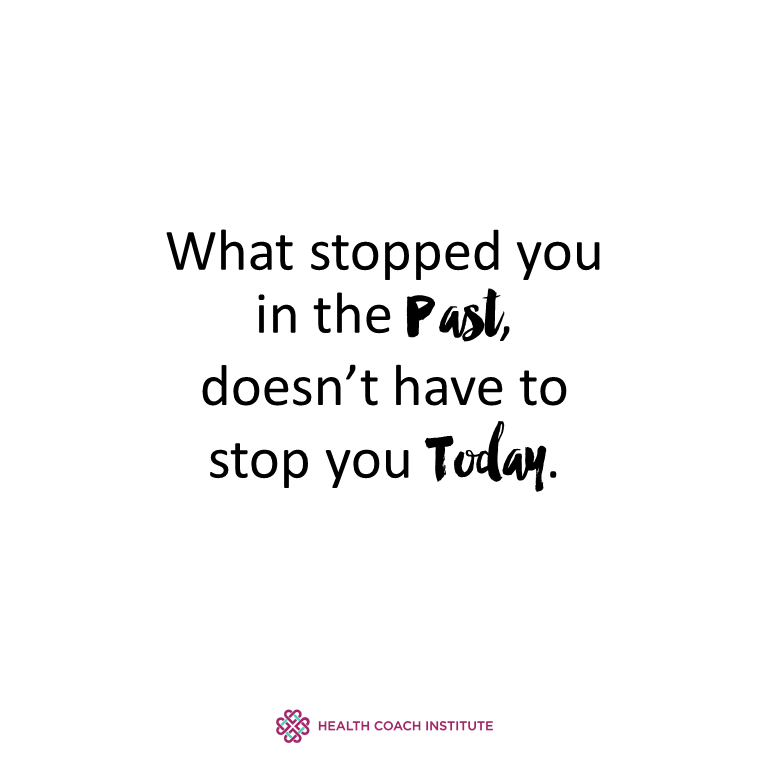 